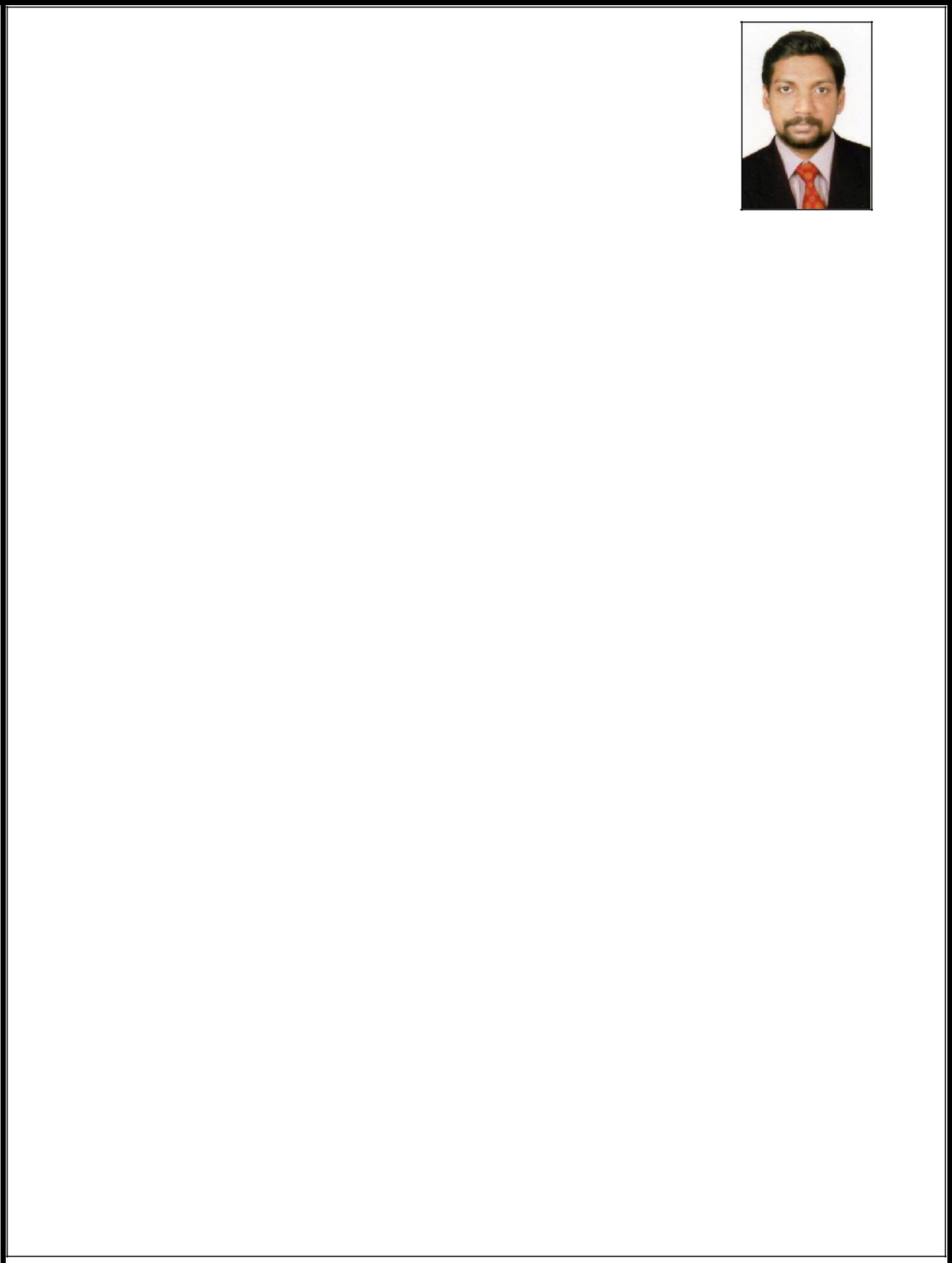 RESUMEANOOP Dubai, UAEMob: C/o 971504973598Anoop.378290@2freemail.com CAREER OBJECTIVE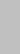 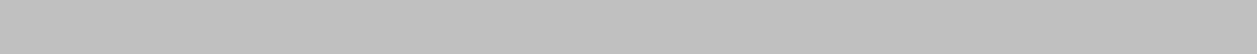 To grow up with an organization where I can utilize sophisticated technologies and ideas that are mostly utilized for the well being and prosperous of a firm, and can be implanted and obtain maximum knowledge and skills that endeavors excellence in the domain of studies and widen the horizon of knowledge based on professional ethics and moral values.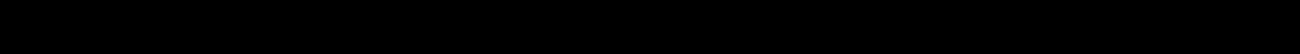 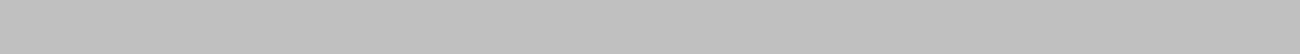 ACADEMIC GLOSSARY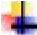 Good typing skill in computer, and MS office, Internet skills.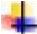 ERP – Tally 9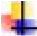 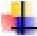 Internet Banking and Money Transferring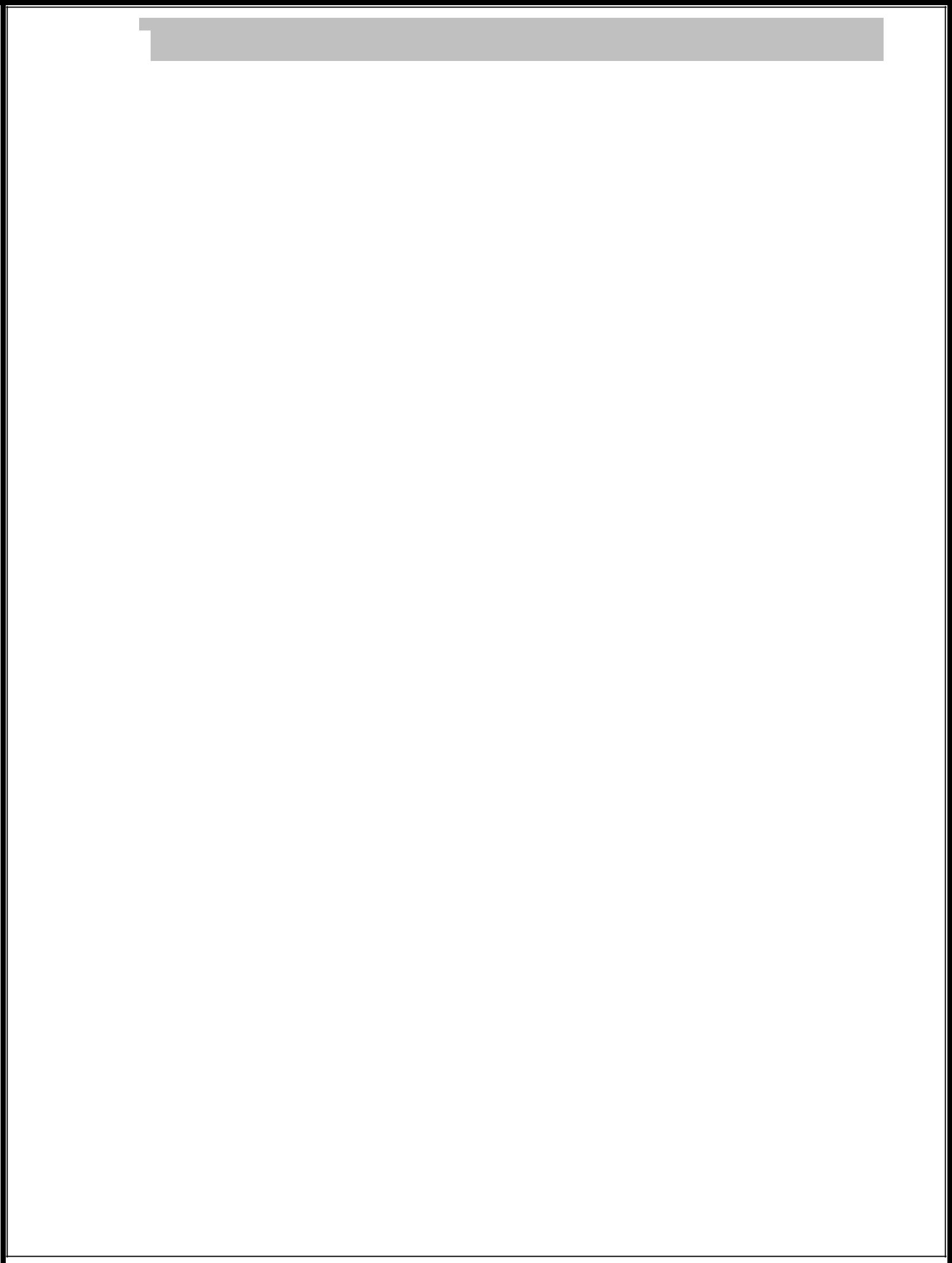 PERSONAL STRENGTHS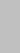 Workaholic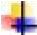 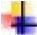 Committed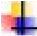 Good Typing Speed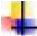 Good Interpersonal and Communicative Skills A ‘Can do’ attitude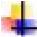 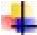 Punctual, Honest and Sincere Diligent, Intelligent and hard workingEXTRACURRICULAR ACTIVITIES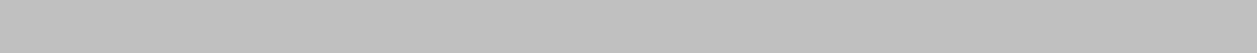 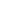 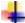 Art’s Club member, Cricket and Badminton Player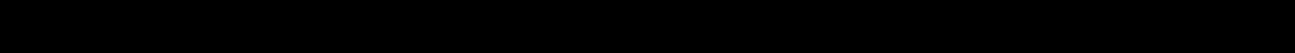 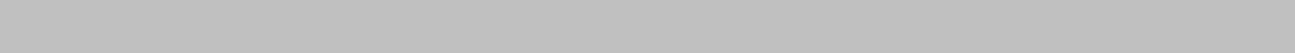 WORK EXPERIENCE Has worked with as a Site Accountant at TP CONSTRUCTIONS Chirangara, Koratty for the period from 1st November 2011 to 31st December 2012.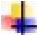 Has worked as Billing cum Cashier at Reliance Fresh, Punnalur, Idukki, Kerala, for the period from 3th of January 2013 to 28th December 2016.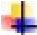 Has been working as CCTV Technician at Oxygen Network Solutions, Dubai , UAE from 14th of May, 2017 until date.Resumé of Anoop	Page 2 of 3MAJOR DUTIES AND RESPONSIBILITIES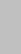 Handling of accounts & Office administrationHandling Cash management System (Collection, Banking and Reconciliation)Reconciliation of Cash & stockPreparing cash books and Daily BankingDaily DD/Cheque DepositsInventory ManagementEnsuring suppliers credit facilities and payment schedulingPreparation of Purchase orders as per negotiated rates Maintain various statutory registers.Preparation of wages of employees on weekly basisVerification of all invoices relating statuteManaging Fixed assetsPurchase of fixed assets as per requirementBusiness performance analysis and reviewReporting to the M D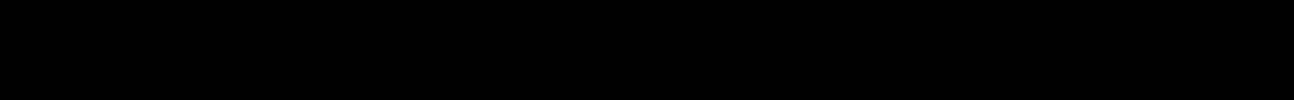 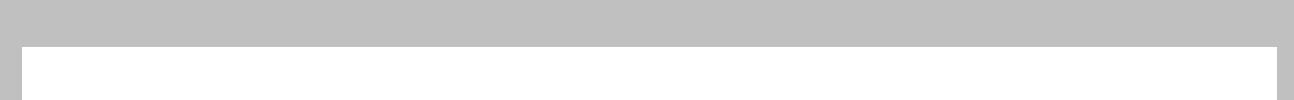 DeclarationPASSPORT DETAILS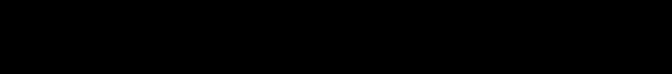 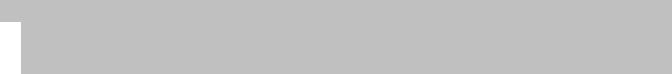 DECLARATION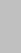 hereby declare that the facts given in resume are correct to best of my knowledge and beliefPlace : Dubai 	ANOOP CourseInstitutionUniversity/Year of% of% of% ofCourseInstitutionBoardPassingmarksmarksmarksBoardPassingmarksmarksmarksDegree inSt.Ann’s CollegeB.ComAngamalyM.G.University201150.00GOVT. HigherPlus TwoSecondaryBoard of Higher200867.00Plus TwoSchool,Secondary Education200867.00School,Secondary EducationMookkannurS.H.O.H.S.Board of Public10th SSLCS.H.O.H.S.Examination,200667.0010th SSLCMookkannoorExamination,200667.00MookkannoorKeralaKeralaTECHNICAL EXPERTISETECHNICAL EXPERTISETECHNICAL EXPERTISEEfficient in recent Windows PlatformsEfficient in recent Windows PlatformsEfficient in recent Windows PlatformsEfficient in recent Windows PlatformsEfficient in recent Windows PlatformsPERSONAL DETAILSPERSONAL DETAILSPERSONAL DETAILSDate of Birth:28.07.1990Date of Birth:Gender:MaleGender:Marital Status:SingleMarital Status:Religion:Christian R.C.S.Religion:Nationality:IndianNationality:Languages known:English, Hindi, Tamil & MalayalamLanguages known:Hobbies:DrivingDate of issue:08-05-2013Date of Expiry:07-05-2023Place of issue:Cochin